J941F电动衬氟截止阀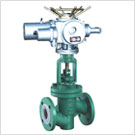 J941F电动衬氟截止阀一、J941F电动衬氟截止阀 概述截止阀是指关闭件(阀瓣)由阀杆带动并沿阀座中心轴线做升降运动的阀门，在管路上主要用来做接通或截断管路中的介质，但不能做节流用。
J941F电动衬氟截止阀基本结构：
1.氟塑料衬里J41F46型直通式、J45F46直流式、J44F46型角式截止阀，具有结构紧凑、启闭灵活、耐腐蚀性能强，行程短(一般为公称通径1/4)等项优点，被广泛应用在石油、化工等管路系统中做截断介质用，但需要强调的是氟塑料衬里的截止阀严禁用做流量调节，以免节流口处产生的高速介质流冲蚀破坏密封面。
2.阀瓣与阀杆设计为一体结构，用以防止由于管路压力波动造成内件冲出阀体的可能性，结构紧凑，使用安全。 二、J941F电动衬氟截止阀　设计规范部件列表：1.阀体　2.阀盖　3.阀体衬里　4.阀瓣 5.压盖子　6.连接板　7.阀杆　8.电动装置三、J941F电动衬氟截止阀 主要零件材料/h2> 四、J941F电动衬氟截止阀 主要连接尺寸及重量产品名称J941F电动衬氟截止阀产品型号J941F-16C检索关键字电动衬氟截止阀,衬氟电动截止阀, J941F电动截止阀, 电动衬氟截止阀参数J941F电动衬氟截止阀J941F电动衬氟截止阀结构尺寸图 遵循规范 STANDARD设计与制造GB 12238 /GB 12235结构长度GB 12221
(长—短系列)法兰尺寸JB78/JB79
(GB.HG.SH)压力试验GB/T 13927标志GB 12220供货/td> GB/T 12252零件名称灰铸铁 铸钢 不锈刚 不锈刚 超低碳不锈钢 超低碳不锈钢 零件名称ZCPRPLRL阀体、阀盖 HT250/WCBWCBCF8CF8MCF3CF3M阀瓣、阀杆 351Cr131Cr18Ni91Cr18Ni12Mo2 Ti00Cr18Ni1000Cr17Ni14Mo2活街螺栓 35351Cr17Ni21Cr17Ni21Cr17Ni21Cr17Ni2衬里层/阀座 FEP(F46) PCTFE(F3) PFA (可溶性聚四氟乙烯)FEP(F46) PCTFE(F3) PFA (可溶性聚四氟乙烯)FEP(F46) PCTFE(F3) PFA (可溶性聚四氟乙烯)FEP(F46) PCTFE(F3) PFA (可溶性聚四氟乙烯)FEP(F46) PCTFE(F3) PFA (可溶性聚四氟乙烯)FEP(F46) PCTFE(F3) PFA (可溶性聚四氟乙烯)填料 PTFE (F4) PTFE (F4)PTFE (F4) PTFE (F4)PTFE (F4) PTFE (F4)PTFE (F4) PTFE (F4)PTFE (F4) PTFE (F4)PTFE (F4) PTFE (F4)填料压盖 WCBWCBCF8CF8MCF3CF3M阀杆螺母 ZCuAl10Fe3 ZCuAl10Fe3ZCuAl10Fe3 ZCuAl10Fe3ZCuAl10Fe3 ZCuAl10Fe3ZCuAl10Fe3 ZCuAl10Fe3ZCuAl10Fe3 ZCuAl10Fe3ZCuAl10Fe3 ZCuAl10Fe3蝶栓 35351Cr17Ni21Cr17Ni21Cr18Ni9Ti1Cr18Ni9Ti螺母 45450Cr18Ni90Cr18Ni90Cr18Ni90Cr18Ni9手轮 HT200HT200WCCWCCWCCWCC公称通径 公称通径 标准值 标准值 标准值 标准值 标准值 标准值 标准值 参考值 参考值 参考值 参考值 DN (mm)NPS (inch)LDD1D2fbZ-φdD0H1H2W(kg)DN (mm)NPS (inch)PN1.0(MPa)PN1.0(MPa)PN1.0(MPa)PN1.0(MPa)PN1.0(MPa)PN1.0(MPa)PN1.0(MPa)PN1.0(MPa)PN1.0(MPa)PN1.0(MPa)PN1.0(MPa)151/21309565452144-φ141002352607203/415010575552164-φ141002402657.525116011585652164-φ1412024527083211/4180135100782184-φ18140255285124011/2200145110853184-φ18140285315145022301601251003204-φ18160295330196521/22901801451203204-φ18180350395278033101951601353224-φ182403954454210043502151801553228-φ182404504905012554002452101853248-φ182805255556415064802802402103248-φ233206056458520084953352952653268-φ23360645765　1052501062239035032032812-φ23400685805　1353001269844040036842812-φ23400710814　1553501478750046042843016-φ23450750855320PN1.6(MPa)PN1.6(MPa)PN1.6(MPa)PN1.6(MPa)PN1.6(MPa)PN1.6(MPa)PN1.6(MPa)PN1.6(MPa)PN1.6(MPa)PN1.6(MPa)PN1.6(MPa)PN1.6(MPa)PN1.6(MPa)151/21309565452144-φ141002402657203/415010575552164-φ141002452707.625116011585652164-φ141202502758.23211/4180135100782184-φ18140260290124011/2200145110853184-φ18140285325145022301601251003204-φ18160300335186521/22901801451203204-φ18180355400268033101951601353228-φ182404004504010043502151801553248-φ182404554955012554002452101853268-φ182805305606515064802802402103288-φ2332060565085200849533529526533012-φ23360650770　1502501062240535532033212-φ25400690810　2453001269846041037543412-φ25400730845　295PN2.5(MPa)PN2.5(MPa)PN2.5(MPa)PN2.5(MPa)PN2.5(MPa)PN2.5(MPa)PN2.5(MPa)PN2.5(MPa)PN2.5(MPa)PN2.5(MPa)PN2.5(MPa)PN2.5(MPa)PN2.5(MPa)151/21309565452164-φ141202402707.5203/415010575552164-φ14120245275825116011585652164-φ1414025029093211/4180135100782184-φ18160260325134011/2200145110852184-φ18180285335155022301601251003204-φ18180300335206521/22901801451203228-φ18240355400288033101951601353228-φ182804004504210043502301801603248-φ233204554955712554002702101883288-φ253205605607115064803002402183308-φ2536061065090